.Intro: 64 temps,  démarrer  a environ 30 secsSEC 1: Grapevine, Cross, Side, Touch, Kick Ball CrossSEC 2: Grapevine, Cross, Side, Touch, Kick Ball CrossSEC 3: Rocking Chair, Step, ⅜ Kick, Back RockSEC 4: Diagonal Step, Touch, Diagonal Step, Touch, Side, Touch, Hip BumpsAvec les paraoles “Put your arms in the air” are sungTonight Is The Night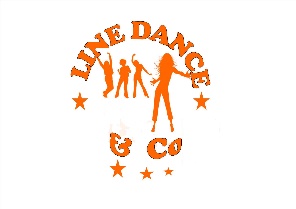 .......Temps:32Mur:4Niveau:Débutant.Choreographes:Mark Furnell (UK), Chris Godden (UK) & Dawn Sherlock (UK) - February 2023Mark Furnell (UK), Chris Godden (UK) & Dawn Sherlock (UK) - February 2023Mark Furnell (UK), Chris Godden (UK) & Dawn Sherlock (UK) - February 2023Mark Furnell (UK), Chris Godden (UK) & Dawn Sherlock (UK) - February 2023Mark Furnell (UK), Chris Godden (UK) & Dawn Sherlock (UK) - February 2023.Musique:Yeah 3X - Chris BrownYeah 3X - Chris BrownYeah 3X - Chris BrownYeah 3X - Chris BrownYeah 3X - Chris Brown........1-2PD à droite, PG derrière PD3-4PD à droite , Croiser PG devant PD 5-6PD à droite , Toucher PG à côté de PD 7&8Kick  PG devant , PG à côté de PD, Croiser PD devant PG                                                    12:001-2PG à gauche , PD derrière PG3-4PG à gauche , Croiser PD devant PG 5-6PG à gauche , Toucher PD à côté de PG7&8Kick  PD devant , PD à côté de PG, Croiser PG devant PD ( corps vers 1:30)1-2Rock  Avant PD, Revenir  sur PG3-4Rock Arrière  PD, Revenir  sur PG5-6Avancer PD , Tourner  ⅜ à gauche, kickPG devant                                                                 9:007-8Rock arrière gauche, Revenir sur PD 1-2PG sur la diagonal gauche, Toucher PD à côté de PG 3-4PD sur la diagonal droite, Toucher PG à côté de PD 5-6PG à gauche, Toucher PD à Côté de PG 7-8Bump  hanche droite vers la droite t, bump hanche gauche vers la gauche 7-8Faire un arc en ciel avec les bras 